附件22023年护士执业资格考试报名申请表网报号：                         用户名：      验证码：                         确认考点：                           条形码基本情况姓  名姓  名性  别基本情况民  族民  族出生日期基本情况证件类型证件类型证件编号基本情况联系方式（根据考区要求自行填写）联系方式（根据考区要求自行填写）联系方式（根据考区要求自行填写）联系方式（根据考区要求自行填写）报考科目1.专业实务；2.实践能力1.专业实务；2.实践能力1.专业实务；2.实践能力1.专业实务；2.实践能力是否为2023年应届毕业生是否为2023年应届毕业生是否为2023年应届毕业生教育情况最高学历最高学历毕业专业教育情况毕业时间毕业时间毕业学校教育情况学  位学  位学  制教育情况专业学习经历专业学习经历工作情况单位所属单位所属工作单位工作情况单位性质单位性质从事本专业年限审查意见学校（应届毕业生）或单位、人事档案所在地（非应届毕业生）审 查 意 见印章 年  月  日学校（应届毕业生）或单位、人事档案所在地（非应届毕业生）审 查 意 见印章 年  月  日学校（应届毕业生）或单位、人事档案所在地（非应届毕业生）审 查 意 见印章 年  月  日考点审查意见考点负责人签章 年  月  日考点审查意见考点负责人签章 年  月  日考点审查意见考点负责人签章 年  月  日考区审核意见考区负责人签章 年  月  日考区审核意见考区负责人签章 年  月  日备注：备注：申请人为在校应届毕业生的，应当持有所在学校出具的应届毕业生毕业证明，到学校所在地的考点报名；申请人为非应届毕业生的，可以选择到单位、人事档案所在地报名。考试申请人须仔细核对此表后签字确认，一旦确认不得修改。申请人为在校应届毕业生的，应当持有所在学校出具的应届毕业生毕业证明，到学校所在地的考点报名；申请人为非应届毕业生的，可以选择到单位、人事档案所在地报名。考试申请人须仔细核对此表后签字确认，一旦确认不得修改。申请人为在校应届毕业生的，应当持有所在学校出具的应届毕业生毕业证明，到学校所在地的考点报名；申请人为非应届毕业生的，可以选择到单位、人事档案所在地报名。考试申请人须仔细核对此表后签字确认，一旦确认不得修改。申请人为在校应届毕业生的，应当持有所在学校出具的应届毕业生毕业证明，到学校所在地的考点报名；申请人为非应届毕业生的，可以选择到单位、人事档案所在地报名。考试申请人须仔细核对此表后签字确认，一旦确认不得修改。申请人为在校应届毕业生的，应当持有所在学校出具的应届毕业生毕业证明，到学校所在地的考点报名；申请人为非应届毕业生的，可以选择到单位、人事档案所在地报名。考试申请人须仔细核对此表后签字确认，一旦确认不得修改。申请人为在校应届毕业生的，应当持有所在学校出具的应届毕业生毕业证明，到学校所在地的考点报名；申请人为非应届毕业生的，可以选择到单位、人事档案所在地报名。考试申请人须仔细核对此表后签字确认，一旦确认不得修改。申请人为在校应届毕业生的，应当持有所在学校出具的应届毕业生毕业证明，到学校所在地的考点报名；申请人为非应届毕业生的，可以选择到单位、人事档案所在地报名。考试申请人须仔细核对此表后签字确认，一旦确认不得修改。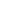 申请人为在校应届毕业生的，应当持有所在学校出具的应届毕业生毕业证明，到学校所在地的考点报名；申请人为非应届毕业生的，可以选择到单位、人事档案所在地报名。考试申请人须仔细核对此表后签字确认，一旦确认不得修改。申请人为在校应届毕业生的，应当持有所在学校出具的应届毕业生毕业证明，到学校所在地的考点报名；申请人为非应届毕业生的，可以选择到单位、人事档案所在地报名。考试申请人须仔细核对此表后签字确认，一旦确认不得修改。申请人为在校应届毕业生的，应当持有所在学校出具的应届毕业生毕业证明，到学校所在地的考点报名；申请人为非应届毕业生的，可以选择到单位、人事档案所在地报名。考试申请人须仔细核对此表后签字确认，一旦确认不得修改。申请人为在校应届毕业生的，应当持有所在学校出具的应届毕业生毕业证明，到学校所在地的考点报名；申请人为非应届毕业生的，可以选择到单位、人事档案所在地报名。考试申请人须仔细核对此表后签字确认，一旦确认不得修改。申请人为在校应届毕业生的，应当持有所在学校出具的应届毕业生毕业证明，到学校所在地的考点报名；申请人为非应届毕业生的，可以选择到单位、人事档案所在地报名。考试申请人须仔细核对此表后签字确认，一旦确认不得修改。申请人为在校应届毕业生的，应当持有所在学校出具的应届毕业生毕业证明，到学校所在地的考点报名；申请人为非应届毕业生的，可以选择到单位、人事档案所在地报名。考试申请人须仔细核对此表后签字确认，一旦确认不得修改。申请人为在校应届毕业生的，应当持有所在学校出具的应届毕业生毕业证明，到学校所在地的考点报名；申请人为非应届毕业生的，可以选择到单位、人事档案所在地报名。考试申请人须仔细核对此表后签字确认，一旦确认不得修改。考试申请人签名：                                日期：   年  月  日考试申请人签名：                                日期：   年  月  日考试申请人签名：                                日期：   年  月  日考试申请人签名：                                日期：   年  月  日考试申请人签名：                                日期：   年  月  日考试申请人签名：                                日期：   年  月  日考试申请人签名：                                日期：   年  月  日考试申请人签名：                                日期：   年  月  日考试申请人签名：                                日期：   年  月  日